2018 MANDATORY LICENSING PROGRAM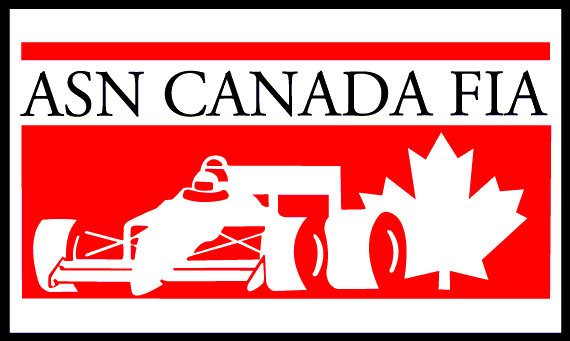 EDMONTON & DISTRICT KART RACING ASSOCIATION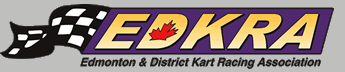 PO Box 11545 Station Main, Edmonton, Alberta T5J 3K7 (780) 732-EKRA	www.edkra.caMandatory Licensing Program: For the betterment of the sport and in the interest of safety, EDKRA requires all rookie drivers to complete its mandatory licensing program prior to being allowed to race. The program consists of a classroom session as well as on-track activities.Cost0$per personA completed ASN medical form must be provided by each driver.A completed ASN parental consent wavier must be provided by each driver 17 years old or younger.Last NameLast NameDateDateDateKart Racing — Please CircleRookie	or	ExperiencedKart Racing — Please CircleRookie	or	ExperiencedKart Racing — Please CircleRookie	or	ExperiencedFirst NameDate of BirthMM/DD/YYDoes driver have any race experience?Does driver have any race experience?EDKRA ClassDriver is EnteringEDKRA ClassDriver is EnteringSignature[Both parents must sign if driver is a minor]Signature[Both parents must sign if driver is a minor]AddressAddressAddressCityCityProvProvPostal CodeHome Phone #Work Phone #Fax #Fax #E-mail AddressE-mail AddressE-mail AddressE-mail Address